附件9: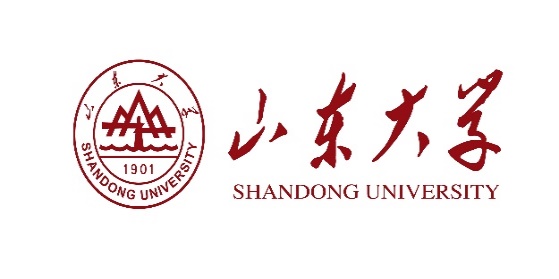 XX学院学生社会实践活动团队立项资助申请书（编号：            ）团队名称：所属单位：课题名称：山东大学二○二二年    月填表说明：1、各级各类实践立项申报团队均需填写此表，其中团队成员总数一般为5-10人；2、实践接收单位的简介、实践项目说明、活动计划、团队组成情况等均可另附页；3、申请书中带（  ）的填写项，请用“√”选择性填写，其它内容请描述性填写；4、编号由学院统一填写；5、两个以上学院合作组织的团队，需两个学院协商配套经费、共同签署意见；6、本申请书1式1份，由学院留存； 7、若对申请书填写有不清楚的地方，请咨询0531-88369963。团队名称团队名称所属单位所属单位团队类别团队类别项目化团队（  ）项目化团队（  ）项目化团队（  ）项目化团队（  ）项目化团队（  ）项目化团队（  ）项目化团队（  ）项目化团队（  ）项目化团队（  ）体验式团队（  ）体验式团队（  ）体验式团队（  ）体验式团队（  ）体验式团队（  ）体验式团队（  ）体验式团队（  ）综合型团队（  ）综合型团队（  ）综合型团队（  ）实践主题实践主题理论政策宣讲团（   ）创新创业实践团（   ）调研实践观察团（   ）公益志愿服务团（   ）文化艺术传播团（   ）其它（   ）理论政策宣讲团（   ）创新创业实践团（   ）调研实践观察团（   ）公益志愿服务团（   ）文化艺术传播团（   ）其它（   ）理论政策宣讲团（   ）创新创业实践团（   ）调研实践观察团（   ）公益志愿服务团（   ）文化艺术传播团（   ）其它（   ）理论政策宣讲团（   ）创新创业实践团（   ）调研实践观察团（   ）公益志愿服务团（   ）文化艺术传播团（   ）其它（   ）理论政策宣讲团（   ）创新创业实践团（   ）调研实践观察团（   ）公益志愿服务团（   ）文化艺术传播团（   ）其它（   ）理论政策宣讲团（   ）创新创业实践团（   ）调研实践观察团（   ）公益志愿服务团（   ）文化艺术传播团（   ）其它（   ）理论政策宣讲团（   ）创新创业实践团（   ）调研实践观察团（   ）公益志愿服务团（   ）文化艺术传播团（   ）其它（   ）理论政策宣讲团（   ）创新创业实践团（   ）调研实践观察团（   ）公益志愿服务团（   ）文化艺术传播团（   ）其它（   ）理论政策宣讲团（   ）创新创业实践团（   ）调研实践观察团（   ）公益志愿服务团（   ）文化艺术传播团（   ）其它（   ）专业型岗位体验（  ）非专业型岗位体验（  ）就业创业见习（  ）其它（  ）专业型岗位体验（  ）非专业型岗位体验（  ）就业创业见习（  ）其它（  ）专业型岗位体验（  ）非专业型岗位体验（  ）就业创业见习（  ）其它（  ）专业型岗位体验（  ）非专业型岗位体验（  ）就业创业见习（  ）其它（  ）专业型岗位体验（  ）非专业型岗位体验（  ）就业创业见习（  ）其它（  ）专业型岗位体验（  ）非专业型岗位体验（  ）就业创业见习（  ）其它（  ）专业型岗位体验（  ）非专业型岗位体验（  ）就业创业见习（  ）其它（  ）主题：主题：主题：接收单位（个人）接收单位（个人）接收单位或接收个人所在单位全称接收单位或接收个人所在单位全称接收单位或接收个人所在单位全称接收单位或接收个人所在单位全称接收单位（个人）接收单位（个人）接收单位负责人或接收个人姓名接收单位负责人或接收个人姓名接收单位负责人或接收个人姓名接收单位负责人或接收个人姓名联络方式联络方式联络方式电话：手机：电话：手机：电话：手机：电话：手机：电话：手机：电话：手机：电话：手机：接收单位（个人）接收单位（个人）（接收单位[个人]简介：说明接收单位或个人的基本情况，有无接收我校学生开展社会实践活动的历史及具体活动情况，是否已建立了学生社会实践基地，或有意向建立基地）（接收单位[个人]简介：说明接收单位或个人的基本情况，有无接收我校学生开展社会实践活动的历史及具体活动情况，是否已建立了学生社会实践基地，或有意向建立基地）（接收单位[个人]简介：说明接收单位或个人的基本情况，有无接收我校学生开展社会实践活动的历史及具体活动情况，是否已建立了学生社会实践基地，或有意向建立基地）（接收单位[个人]简介：说明接收单位或个人的基本情况，有无接收我校学生开展社会实践活动的历史及具体活动情况，是否已建立了学生社会实践基地，或有意向建立基地）（接收单位[个人]简介：说明接收单位或个人的基本情况，有无接收我校学生开展社会实践活动的历史及具体活动情况，是否已建立了学生社会实践基地，或有意向建立基地）（接收单位[个人]简介：说明接收单位或个人的基本情况，有无接收我校学生开展社会实践活动的历史及具体活动情况，是否已建立了学生社会实践基地，或有意向建立基地）（接收单位[个人]简介：说明接收单位或个人的基本情况，有无接收我校学生开展社会实践活动的历史及具体活动情况，是否已建立了学生社会实践基地，或有意向建立基地）（接收单位[个人]简介：说明接收单位或个人的基本情况，有无接收我校学生开展社会实践活动的历史及具体活动情况，是否已建立了学生社会实践基地，或有意向建立基地）（接收单位[个人]简介：说明接收单位或个人的基本情况，有无接收我校学生开展社会实践活动的历史及具体活动情况，是否已建立了学生社会实践基地，或有意向建立基地）（接收单位[个人]简介：说明接收单位或个人的基本情况，有无接收我校学生开展社会实践活动的历史及具体活动情况，是否已建立了学生社会实践基地，或有意向建立基地）（接收单位[个人]简介：说明接收单位或个人的基本情况，有无接收我校学生开展社会实践活动的历史及具体活动情况，是否已建立了学生社会实践基地，或有意向建立基地）（接收单位[个人]简介：说明接收单位或个人的基本情况，有无接收我校学生开展社会实践活动的历史及具体活动情况，是否已建立了学生社会实践基地，或有意向建立基地）（接收单位[个人]简介：说明接收单位或个人的基本情况，有无接收我校学生开展社会实践活动的历史及具体活动情况，是否已建立了学生社会实践基地，或有意向建立基地）（接收单位[个人]简介：说明接收单位或个人的基本情况，有无接收我校学生开展社会实践活动的历史及具体活动情况，是否已建立了学生社会实践基地，或有意向建立基地）（接收单位[个人]简介：说明接收单位或个人的基本情况，有无接收我校学生开展社会实践活动的历史及具体活动情况，是否已建立了学生社会实践基地，或有意向建立基地）（接收单位[个人]简介：说明接收单位或个人的基本情况，有无接收我校学生开展社会实践活动的历史及具体活动情况，是否已建立了学生社会实践基地，或有意向建立基地）（接收单位[个人]简介：说明接收单位或个人的基本情况，有无接收我校学生开展社会实践活动的历史及具体活动情况，是否已建立了学生社会实践基地，或有意向建立基地）（接收单位[个人]简介：说明接收单位或个人的基本情况，有无接收我校学生开展社会实践活动的历史及具体活动情况，是否已建立了学生社会实践基地，或有意向建立基地）（接收单位[个人]简介：说明接收单位或个人的基本情况，有无接收我校学生开展社会实践活动的历史及具体活动情况，是否已建立了学生社会实践基地，或有意向建立基地）活动计划活动计划一、主题二、背景及意义三、时间                年   月   日 ——       年   月   日四、活动地点及路线五、 预期成果1、项目预期成果2、成果展现形式宣讲会：            场      讲座：            场专业培训：          场      调研报告：         篇支教受益人数：       人     文体演出：       场捐赠（价值）：        元/衣物 /药品 咨询场次：         次        是否建立实践基地：             其它实践成果：        实践中团队是否拍摄DV：            六、前期准备工作七、新闻媒体联系报道一、主题二、背景及意义三、时间                年   月   日 ——       年   月   日四、活动地点及路线五、 预期成果1、项目预期成果2、成果展现形式宣讲会：            场      讲座：            场专业培训：          场      调研报告：         篇支教受益人数：       人     文体演出：       场捐赠（价值）：        元/衣物 /药品 咨询场次：         次        是否建立实践基地：             其它实践成果：        实践中团队是否拍摄DV：            六、前期准备工作七、新闻媒体联系报道一、主题二、背景及意义三、时间                年   月   日 ——       年   月   日四、活动地点及路线五、 预期成果1、项目预期成果2、成果展现形式宣讲会：            场      讲座：            场专业培训：          场      调研报告：         篇支教受益人数：       人     文体演出：       场捐赠（价值）：        元/衣物 /药品 咨询场次：         次        是否建立实践基地：             其它实践成果：        实践中团队是否拍摄DV：            六、前期准备工作七、新闻媒体联系报道一、主题二、背景及意义三、时间                年   月   日 ——       年   月   日四、活动地点及路线五、 预期成果1、项目预期成果2、成果展现形式宣讲会：            场      讲座：            场专业培训：          场      调研报告：         篇支教受益人数：       人     文体演出：       场捐赠（价值）：        元/衣物 /药品 咨询场次：         次        是否建立实践基地：             其它实践成果：        实践中团队是否拍摄DV：            六、前期准备工作七、新闻媒体联系报道一、主题二、背景及意义三、时间                年   月   日 ——       年   月   日四、活动地点及路线五、 预期成果1、项目预期成果2、成果展现形式宣讲会：            场      讲座：            场专业培训：          场      调研报告：         篇支教受益人数：       人     文体演出：       场捐赠（价值）：        元/衣物 /药品 咨询场次：         次        是否建立实践基地：             其它实践成果：        实践中团队是否拍摄DV：            六、前期准备工作七、新闻媒体联系报道一、主题二、背景及意义三、时间                年   月   日 ——       年   月   日四、活动地点及路线五、 预期成果1、项目预期成果2、成果展现形式宣讲会：            场      讲座：            场专业培训：          场      调研报告：         篇支教受益人数：       人     文体演出：       场捐赠（价值）：        元/衣物 /药品 咨询场次：         次        是否建立实践基地：             其它实践成果：        实践中团队是否拍摄DV：            六、前期准备工作七、新闻媒体联系报道一、主题二、背景及意义三、时间                年   月   日 ——       年   月   日四、活动地点及路线五、 预期成果1、项目预期成果2、成果展现形式宣讲会：            场      讲座：            场专业培训：          场      调研报告：         篇支教受益人数：       人     文体演出：       场捐赠（价值）：        元/衣物 /药品 咨询场次：         次        是否建立实践基地：             其它实践成果：        实践中团队是否拍摄DV：            六、前期准备工作七、新闻媒体联系报道一、主题二、背景及意义三、时间                年   月   日 ——       年   月   日四、活动地点及路线五、 预期成果1、项目预期成果2、成果展现形式宣讲会：            场      讲座：            场专业培训：          场      调研报告：         篇支教受益人数：       人     文体演出：       场捐赠（价值）：        元/衣物 /药品 咨询场次：         次        是否建立实践基地：             其它实践成果：        实践中团队是否拍摄DV：            六、前期准备工作七、新闻媒体联系报道一、主题二、背景及意义三、时间                年   月   日 ——       年   月   日四、活动地点及路线五、 预期成果1、项目预期成果2、成果展现形式宣讲会：            场      讲座：            场专业培训：          场      调研报告：         篇支教受益人数：       人     文体演出：       场捐赠（价值）：        元/衣物 /药品 咨询场次：         次        是否建立实践基地：             其它实践成果：        实践中团队是否拍摄DV：            六、前期准备工作七、新闻媒体联系报道一、主题二、背景及意义三、时间                年   月   日 ——       年   月   日四、活动地点及路线五、 预期成果1、项目预期成果2、成果展现形式宣讲会：            场      讲座：            场专业培训：          场      调研报告：         篇支教受益人数：       人     文体演出：       场捐赠（价值）：        元/衣物 /药品 咨询场次：         次        是否建立实践基地：             其它实践成果：        实践中团队是否拍摄DV：            六、前期准备工作七、新闻媒体联系报道一、主题二、背景及意义三、时间                年   月   日 ——       年   月   日四、活动地点及路线五、 预期成果1、项目预期成果2、成果展现形式宣讲会：            场      讲座：            场专业培训：          场      调研报告：         篇支教受益人数：       人     文体演出：       场捐赠（价值）：        元/衣物 /药品 咨询场次：         次        是否建立实践基地：             其它实践成果：        实践中团队是否拍摄DV：            六、前期准备工作七、新闻媒体联系报道一、主题二、背景及意义三、时间                年   月   日 ——       年   月   日四、活动地点及路线五、 预期成果1、项目预期成果2、成果展现形式宣讲会：            场      讲座：            场专业培训：          场      调研报告：         篇支教受益人数：       人     文体演出：       场捐赠（价值）：        元/衣物 /药品 咨询场次：         次        是否建立实践基地：             其它实践成果：        实践中团队是否拍摄DV：            六、前期准备工作七、新闻媒体联系报道一、主题二、背景及意义三、时间                年   月   日 ——       年   月   日四、活动地点及路线五、 预期成果1、项目预期成果2、成果展现形式宣讲会：            场      讲座：            场专业培训：          场      调研报告：         篇支教受益人数：       人     文体演出：       场捐赠（价值）：        元/衣物 /药品 咨询场次：         次        是否建立实践基地：             其它实践成果：        实践中团队是否拍摄DV：            六、前期准备工作七、新闻媒体联系报道一、主题二、背景及意义三、时间                年   月   日 ——       年   月   日四、活动地点及路线五、 预期成果1、项目预期成果2、成果展现形式宣讲会：            场      讲座：            场专业培训：          场      调研报告：         篇支教受益人数：       人     文体演出：       场捐赠（价值）：        元/衣物 /药品 咨询场次：         次        是否建立实践基地：             其它实践成果：        实践中团队是否拍摄DV：            六、前期准备工作七、新闻媒体联系报道一、主题二、背景及意义三、时间                年   月   日 ——       年   月   日四、活动地点及路线五、 预期成果1、项目预期成果2、成果展现形式宣讲会：            场      讲座：            场专业培训：          场      调研报告：         篇支教受益人数：       人     文体演出：       场捐赠（价值）：        元/衣物 /药品 咨询场次：         次        是否建立实践基地：             其它实践成果：        实践中团队是否拍摄DV：            六、前期准备工作七、新闻媒体联系报道一、主题二、背景及意义三、时间                年   月   日 ——       年   月   日四、活动地点及路线五、 预期成果1、项目预期成果2、成果展现形式宣讲会：            场      讲座：            场专业培训：          场      调研报告：         篇支教受益人数：       人     文体演出：       场捐赠（价值）：        元/衣物 /药品 咨询场次：         次        是否建立实践基地：             其它实践成果：        实践中团队是否拍摄DV：            六、前期准备工作七、新闻媒体联系报道一、主题二、背景及意义三、时间                年   月   日 ——       年   月   日四、活动地点及路线五、 预期成果1、项目预期成果2、成果展现形式宣讲会：            场      讲座：            场专业培训：          场      调研报告：         篇支教受益人数：       人     文体演出：       场捐赠（价值）：        元/衣物 /药品 咨询场次：         次        是否建立实践基地：             其它实践成果：        实践中团队是否拍摄DV：            六、前期准备工作七、新闻媒体联系报道一、主题二、背景及意义三、时间                年   月   日 ——       年   月   日四、活动地点及路线五、 预期成果1、项目预期成果2、成果展现形式宣讲会：            场      讲座：            场专业培训：          场      调研报告：         篇支教受益人数：       人     文体演出：       场捐赠（价值）：        元/衣物 /药品 咨询场次：         次        是否建立实践基地：             其它实践成果：        实践中团队是否拍摄DV：            六、前期准备工作七、新闻媒体联系报道一、主题二、背景及意义三、时间                年   月   日 ——       年   月   日四、活动地点及路线五、 预期成果1、项目预期成果2、成果展现形式宣讲会：            场      讲座：            场专业培训：          场      调研报告：         篇支教受益人数：       人     文体演出：       场捐赠（价值）：        元/衣物 /药品 咨询场次：         次        是否建立实践基地：             其它实践成果：        实践中团队是否拍摄DV：            六、前期准备工作七、新闻媒体联系报道团队组成情况团队组成情况团队组成情况团队组成情况团队组成情况团队组成情况团队组成情况团队组成情况团队组成情况团队组成情况团队组成情况团队组成情况团队组成情况团队组成情况团队组成情况团队组成情况团队组成情况团队组成情况团队组成情况团队组成情况团队组成情况姓  名姓  名性别学院（中心、所）学院（中心、所）学院（中心、所）学院（中心、所）学院（中心、所）学历学历年级年级年级身份证号身份证号家庭所在地家庭所在地家庭所在地家庭所在地联系方 式承担工作如：2020如：2020如：2020指导教师（专业教师）指导教师（专业教师）姓    名姓    名是否随队活动是否随队活动是否随队活动是否随队活动是否随队活动是否随队活动指导教师（专业教师）指导教师（专业教师）工作单位工作单位指导教师（专业教师）指导教师（专业教师）职务职称职务职称指导教师（专业教师）指导教师（专业教师）联系方式联系方式电话：手机：E-mail：电话：手机：E-mail：电话：手机：E-mail：电话：手机：E-mail：电话：手机：E-mail：电话：手机：E-mail：电话：手机：E-mail：电话：手机：E-mail：电话：手机：E-mail：电话：手机：E-mail：电话：手机：E-mail：电话：手机：E-mail：电话：手机：E-mail：电话：手机：E-mail：电话：手机：E-mail：电话：手机：E-mail：电话：手机：E-mail：领队（专业教师或学生工作系统教师）领队（专业教师或学生工作系统教师）姓    名姓    名领队（专业教师或学生工作系统教师）领队（专业教师或学生工作系统教师）工作单位工作单位领队（专业教师或学生工作系统教师）领队（专业教师或学生工作系统教师）职务职称职务职称领队（专业教师或学生工作系统教师）领队（专业教师或学生工作系统教师）联系方式联系方式电话：手机：E-mail：电话：手机：E-mail：电话：手机：E-mail：电话：手机：E-mail：电话：手机：E-mail：电话：手机：E-mail：电话：手机：E-mail：电话：手机：E-mail：电话：手机：E-mail：电话：手机：E-mail：电话：手机：E-mail：电话：手机：E-mail：电话：手机：E-mail：电话：手机：E-mail：电话：手机：E-mail：电话：手机：E-mail：电话：手机：E-mail：队    长队    长姓    名姓    名队    长队    长学    院学    院专业队    长队    长年    级年    级学历本专科生（  ）硕士研究生（  ）博士研究生（  ）本专科生（  ）硕士研究生（  ）博士研究生（  ）本专科生（  ）硕士研究生（  ）博士研究生（  ）本专科生（  ）硕士研究生（  ）博士研究生（  ）本专科生（  ）硕士研究生（  ）博士研究生（  ）本专科生（  ）硕士研究生（  ）博士研究生（  ）本专科生（  ）硕士研究生（  ）博士研究生（  ）本专科生（  ）硕士研究生（  ）博士研究生（  ）本专科生（  ）硕士研究生（  ）博士研究生（  ）本专科生（  ）硕士研究生（  ）博士研究生（  ）本专科生（  ）硕士研究生（  ）博士研究生（  ）队    长队    长联系方式联系方式电话：手机：E-mail：电话：手机：E-mail：电话：手机：E-mail：电话：手机：E-mail：电话：手机：E-mail：电话：手机：E-mail：电话：手机：E-mail：电话：手机：E-mail：电话：手机：E-mail：电话：手机：E-mail：电话：手机：E-mail：电话：手机：E-mail：电话：手机：E-mail：电话：手机：E-mail：电话：手机：E-mail：电话：手机：E-mail：电话：手机：E-mail：团队构成团队构成总人数：总人数：总人数：总人数：总人数：总人数：总人数：总人数：总人数：总人数：总人数：总人数：总人数：总人数：总人数：总人数：总人数：总人数：总人数：团队构成团队构成专业教师：  人，政工干部：  人，本专科学生：  人，研究生：  人专业教师：  人，政工干部：  人，本专科学生：  人，研究生：  人专业教师：  人，政工干部：  人，本专科学生：  人，研究生：  人专业教师：  人，政工干部：  人，本专科学生：  人，研究生：  人专业教师：  人，政工干部：  人，本专科学生：  人，研究生：  人专业教师：  人，政工干部：  人，本专科学生：  人，研究生：  人专业教师：  人，政工干部：  人，本专科学生：  人，研究生：  人专业教师：  人，政工干部：  人，本专科学生：  人，研究生：  人专业教师：  人，政工干部：  人，本专科学生：  人，研究生：  人专业教师：  人，政工干部：  人，本专科学生：  人，研究生：  人专业教师：  人，政工干部：  人，本专科学生：  人，研究生：  人专业教师：  人，政工干部：  人，本专科学生：  人，研究生：  人专业教师：  人，政工干部：  人，本专科学生：  人，研究生：  人专业教师：  人，政工干部：  人，本专科学生：  人，研究生：  人专业教师：  人，政工干部：  人，本专科学生：  人，研究生：  人专业教师：  人，政工干部：  人，本专科学生：  人，研究生：  人专业教师：  人，政工干部：  人，本专科学生：  人，研究生：  人专业教师：  人，政工干部：  人，本专科学生：  人，研究生：  人专业教师：  人，政工干部：  人，本专科学生：  人，研究生：  人经费预算交通费交通费交通费交通费元元元元元元元元元元元元元元元元经费预算住宿费住宿费住宿费住宿费元元元元元元元元元元元元元元元元经费预算其它（请说明）其它（请说明）其它（请说明）其它（请说明）元元元元元元元元元元元元元元元元经费预算其它（请说明）其它（请说明）其它（请说明）其它（请说明）元元元元元元元元元元元元元元元元经费预算其它（请说明）其它（请说明）其它（请说明）其它（请说明）元元元元元元元元元元元元元元元元经费预算其它（请说明）其它（请说明）其它（请说明）其它（请说明）元元元元元元元元元元元元元元元元经费预算其它（请说明）其它（请说明）其它（请说明）其它（请说明）元元元元元元元元元元元元元元元元经费预算其它（请说明）其它（请说明）其它（请说明）其它（请说明）元元元元元元元元元元元元元元元元经费预算其它（请说明）其它（请说明）其它（请说明）其它（请说明）元元元元元元元元元元元元元元元元经费预算其它（请说明）其它（请说明）其它（请说明）其它（请说明）元元元元元元元元元元元元元元元元经费预算其它（请说明）其它（请说明）其它（请说明）其它（请说明）元元元元元元元元元元元元元元元元经费预算共计共计共计共计元元元元元元元元元元元元元元元元经费预算团队自筹团队自筹团队自筹团队自筹团队自筹团队自筹申请学校立项经费申请学校立项经费申请学校立项经费申请学校立项经费申请学校立项经费学    院配套经费学    院配套经费学    院配套经费学    院配套经费学    院配套经费接收单位（个人）支持经费接收单位（个人）支持经费接收单位（个人）支持经费接收单位（个人）支持经费经费预算元元元元元元元元元元元元元元元元元元元元学院团委意见        负责人签字        （团委盖章）年      月     日        负责人签字        （团委盖章）年      月     日        负责人签字        （团委盖章）年      月     日        负责人签字        （团委盖章）年      月     日        负责人签字        （团委盖章）年      月     日        负责人签字        （团委盖章）年      月     日        负责人签字        （团委盖章）年      月     日        负责人签字        （团委盖章）年      月     日        负责人签字        （团委盖章）年      月     日        负责人签字        （团委盖章）年      月     日        负责人签字        （团委盖章）年      月     日        负责人签字        （团委盖章）年      月     日        负责人签字        （团委盖章）年      月     日        负责人签字        （团委盖章）年      月     日        负责人签字        （团委盖章）年      月     日        负责人签字        （团委盖章）年      月     日        负责人签字        （团委盖章）年      月     日        负责人签字        （团委盖章）年      月     日        负责人签字        （团委盖章）年      月     日        负责人签字        （团委盖章）年      月     日学院意见经初评，同意申报立项，学院给予配套经费        元。                        分管副书记（副院长）签字       （党委盖章）年      月     日经初评，同意申报立项，学院给予配套经费        元。                        分管副书记（副院长）签字       （党委盖章）年      月     日经初评，同意申报立项，学院给予配套经费        元。                        分管副书记（副院长）签字       （党委盖章）年      月     日经初评，同意申报立项，学院给予配套经费        元。                        分管副书记（副院长）签字       （党委盖章）年      月     日经初评，同意申报立项，学院给予配套经费        元。                        分管副书记（副院长）签字       （党委盖章）年      月     日经初评，同意申报立项，学院给予配套经费        元。                        分管副书记（副院长）签字       （党委盖章）年      月     日经初评，同意申报立项，学院给予配套经费        元。                        分管副书记（副院长）签字       （党委盖章）年      月     日经初评，同意申报立项，学院给予配套经费        元。                        分管副书记（副院长）签字       （党委盖章）年      月     日经初评，同意申报立项，学院给予配套经费        元。                        分管副书记（副院长）签字       （党委盖章）年      月     日经初评，同意申报立项，学院给予配套经费        元。                        分管副书记（副院长）签字       （党委盖章）年      月     日经初评，同意申报立项，学院给予配套经费        元。                        分管副书记（副院长）签字       （党委盖章）年      月     日经初评，同意申报立项，学院给予配套经费        元。                        分管副书记（副院长）签字       （党委盖章）年      月     日经初评，同意申报立项，学院给予配套经费        元。                        分管副书记（副院长）签字       （党委盖章）年      月     日经初评，同意申报立项，学院给予配套经费        元。                        分管副书记（副院长）签字       （党委盖章）年      月     日经初评，同意申报立项，学院给予配套经费        元。                        分管副书记（副院长）签字       （党委盖章）年      月     日经初评，同意申报立项，学院给予配套经费        元。                        分管副书记（副院长）签字       （党委盖章）年      月     日经初评，同意申报立项，学院给予配套经费        元。                        分管副书记（副院长）签字       （党委盖章）年      月     日经初评，同意申报立项，学院给予配套经费        元。                        分管副书记（副院长）签字       （党委盖章）年      月     日经初评，同意申报立项，学院给予配套经费        元。                        分管副书记（副院长）签字       （党委盖章）年      月     日经初评，同意申报立项，学院给予配套经费        元。                        分管副书记（副院长）签字       （党委盖章）年      月     日